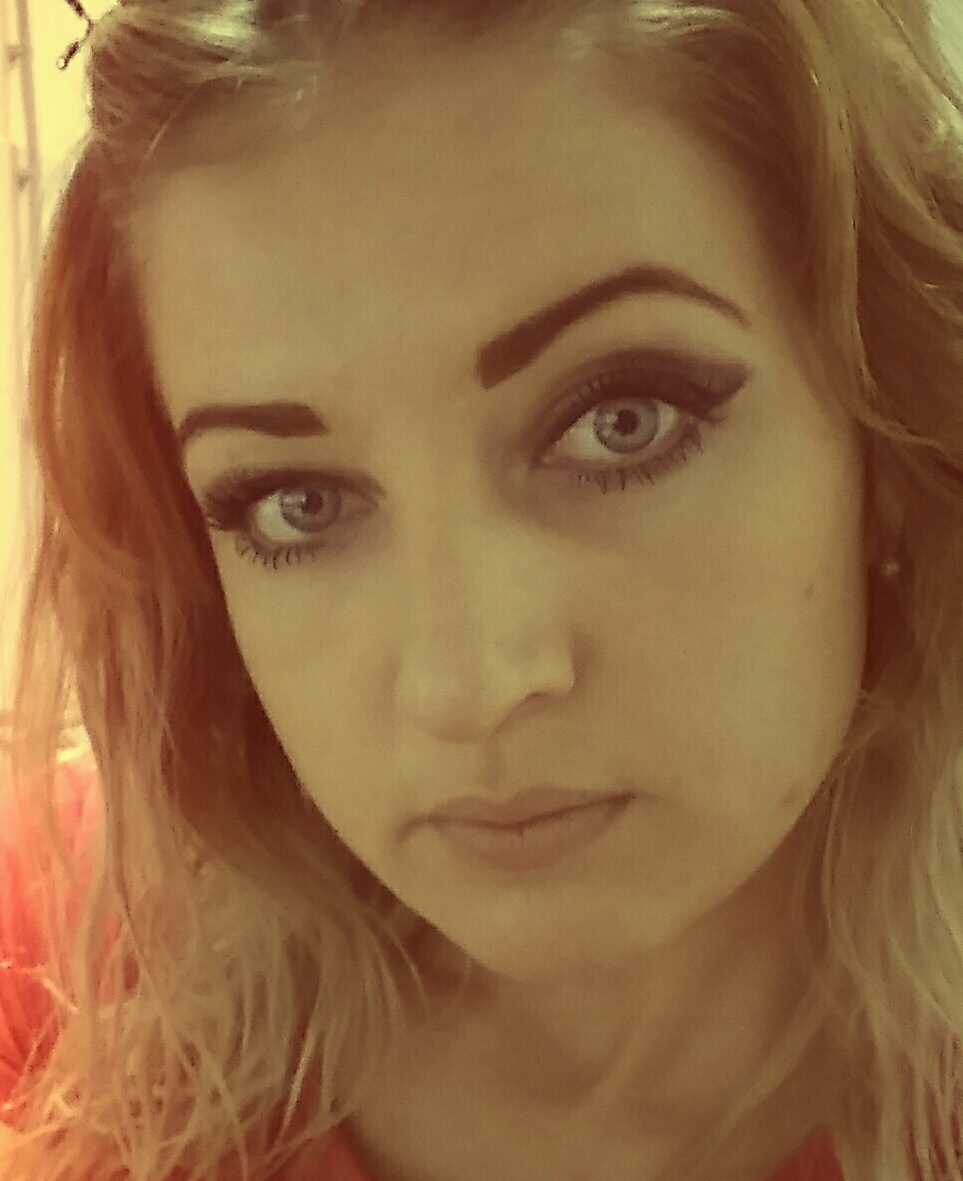 Шарафутдинова Наталья 25 лет, родилась 6 марта 1991+7 (950) 073-20-35nata19912011@mail.ru Проживание: Иркутская областьГражданство: РоссияГотова к переезду, готова к командировкамНе замужем , детей не имею.Шарафутдинова Наталья 25 лет, родилась 6 марта 1991+7 (950) 073-20-35nata19912011@mail.ru Проживание: Иркутская областьГражданство: РоссияГотова к переезду, готова к командировкамНе замужем , детей не имею.Желаемая должность и зарплатаЖелаемая должность и зарплатаЖелаемая должность и зарплатаЖелаемая должность и зарплатаСпециалист по закупкам и снабжению,комендант, охрана, уборщица и т.д. (все варианты)Полная занятостьГрафик работы: полный день, сменный график, гибкий график, вахтовый методСпециалист по закупкам и снабжению,комендант, охрана, уборщица и т.д. (все варианты)Полная занятостьГрафик работы: полный день, сменный график, гибкий график, вахтовый методСпециалист по закупкам и снабжению,комендант, охрана, уборщица и т.д. (все варианты)Полная занятостьГрафик работы: полный день, сменный график, гибкий график, вахтовый методОт 35 000
руб.Опыт работы Опыт работы Опыт работы Опыт работы Сентябрь 2015-Октябрь 2016Декабрь 2013 - Август 2015ООО"Друза"Иркутская областьОператор системы видеонаблюдения.-Контроль постредством системы видеонаблюдения, исполнения инструкций, доступа в катигорированные зоны, контроль и осмотр входящих и выходящих из отделений, пресечение противоправных посягательств на ТМЦ.ООО"Сибавтотех"Иркутская областьСпециалист по снабжению-контроль наполнения склада, планирование складских
запасов;
- выбор поставщиков (лучших цен и условий), размещение
заказов;
- контроль платежей;
- контроль сроков отгрузки товара, контроль движения
грузов; - отслеживание движения цен на рынке;
- выяснение репутации потенциальных поставщиков;
- обсуждение условий контракта, сроков и условий поставки,
транспортных вопросов.ООО"Друза"Иркутская областьОператор системы видеонаблюдения.-Контроль постредством системы видеонаблюдения, исполнения инструкций, доступа в катигорированные зоны, контроль и осмотр входящих и выходящих из отделений, пресечение противоправных посягательств на ТМЦ.ООО"Сибавтотех"Иркутская областьСпециалист по снабжению-контроль наполнения склада, планирование складских
запасов;
- выбор поставщиков (лучших цен и условий), размещение
заказов;
- контроль платежей;
- контроль сроков отгрузки товара, контроль движения
грузов; - отслеживание движения цен на рынке;
- выяснение репутации потенциальных поставщиков;
- обсуждение условий контракта, сроков и условий поставки,
транспортных вопросов.Июнь 2011 — Январь 2012ФГУП "Иркутский авиазавод"Иркутская областьКонтролер-охранник-Обеспечение строгого соблюдения контрольно-пропускного режима на территорию.
-Несение службы по охране объектов и материальных ценностей.
-Осуществление проверки документов у проходящих на охраняемый объект (выходящих с объекта) лиц и контроль за ввозом и вывозом (выносом) материальных ценностей
-Осуществление контроля за работой установленных на предприятии приборов охранной и охранно-пожарной сигнализации, сообщение об их срабатывании руководителю службы безопасности
- Принимает под охрану от материально ответственных лиц оборудованных сигнализацией обособленные помещения.
-При объявлении тревоги на охраняемом объекте перекрывает контрольно-пропускной пункт, выпуск (впуск) с объекта (на объект) всех лиц производит только с разрешения руководителя службы безопасности / начальника охраны.
-Осуществления задержания лиц, пытающихся незаконно вывезти (вынести) материальные ценности с охраняемого объекта или подозреваемых в совершении правонарушений, и сопровождение их в караульное помещение или отделение милицииФГУП "Иркутский авиазавод"Иркутская областьКонтролер-охранник-Обеспечение строгого соблюдения контрольно-пропускного режима на территорию.
-Несение службы по охране объектов и материальных ценностей.
-Осуществление проверки документов у проходящих на охраняемый объект (выходящих с объекта) лиц и контроль за ввозом и вывозом (выносом) материальных ценностей
-Осуществление контроля за работой установленных на предприятии приборов охранной и охранно-пожарной сигнализации, сообщение об их срабатывании руководителю службы безопасности
- Принимает под охрану от материально ответственных лиц оборудованных сигнализацией обособленные помещения.
-При объявлении тревоги на охраняемом объекте перекрывает контрольно-пропускной пункт, выпуск (впуск) с объекта (на объект) всех лиц производит только с разрешения руководителя службы безопасности / начальника охраны.
-Осуществления задержания лиц, пытающихся незаконно вывезти (вынести) материальные ценности с охраняемого объекта или подозреваемых в совершении правонарушений, и сопровождение их в караульное помещение или отделение милицииНоябрь 2008 — Апрель 2010"Ковчег"Иркутская областьАдминистраторОбеспечение работы по эффективному и культурному  обслуживанию посетителей, созданию для них комфортных условий. Осуществление контроля за своевременной подготовкой  номеров  к приему прибывающих в гостиницу, соблюдение  чистоты  в  гостинице, регулярной сменой белья в номерах, сохранностью имущества и оборудования. Информирование  проживающих   в  гостинице  о  предоставляемых дополнительных платных услугах,  прием  заказов  на  их  выполнение  и контролирование их исполнения. Дает устные справки,  касающиеся услуг гостиницы, расположения городских достопримечательностей, зрелищных, спортивных сооружений и т.д. Принимает и оформляет необходимые документы. Осуществление   контроля за  исполнением  работниками  указаний руководства гостиницы. Контроль за соблюдением  работниками  организации  трудовой  и производственной  дисциплины,  правил  и  норм  охраны   труда,   техники безопасности, требований производственной санитарии и гигиены. Принимает  меры  к  разрешению  конфликтов,   возникающих   при обслуживании проживающих. Рассмотрение  претензии,  связанной   с   неудовлетворительным обслуживанием клиентов и проводит  соответствующие организационно-технические мероприятия. Информирование  руководства  гостиницы об имеющихся недостатках в обслуживании клиентов, принимает меры к их ликвидации."Ковчег"Иркутская областьАдминистраторОбеспечение работы по эффективному и культурному  обслуживанию посетителей, созданию для них комфортных условий. Осуществление контроля за своевременной подготовкой  номеров  к приему прибывающих в гостиницу, соблюдение  чистоты  в  гостинице, регулярной сменой белья в номерах, сохранностью имущества и оборудования. Информирование  проживающих   в  гостинице  о  предоставляемых дополнительных платных услугах,  прием  заказов  на  их  выполнение  и контролирование их исполнения. Дает устные справки,  касающиеся услуг гостиницы, расположения городских достопримечательностей, зрелищных, спортивных сооружений и т.д. Принимает и оформляет необходимые документы. Осуществление   контроля за  исполнением  работниками  указаний руководства гостиницы. Контроль за соблюдением  работниками  организации  трудовой  и производственной  дисциплины,  правил  и  норм  охраны   труда,   техники безопасности, требований производственной санитарии и гигиены. Принимает  меры  к  разрешению  конфликтов,   возникающих   при обслуживании проживающих. Рассмотрение  претензии,  связанной   с   неудовлетворительным обслуживанием клиентов и проводит  соответствующие организационно-технические мероприятия. Информирование  руководства  гостиницы об имеющихся недостатках в обслуживании клиентов, принимает меры к их ликвидации.ОбразованиеОбразованиеОбразованиеОбразованиеСреднее специальноеСреднее специальноеСреднее специальноеСреднее специальное20102010Российская академия правосудия при верховном суде и высшем арбитражном суде (колледж)Правоведения, ЮриспруденцияРоссийская академия правосудия при верховном суде и высшем арбитражном суде (колледж)Правоведения, ЮриспруденцияПовышение квалификации, курсыПовышение квалификации, курсыПовышение квалификации, курсыПовышение квалификации, курсы20072007Частной охранной деятельностиИнститут МВД России г. Иркутск, Частный охранникЧастной охранной деятельностиИнститут МВД России г. Иркутск, Частный охранникКлючевые навыкиКлючевые навыкиКлючевые навыкиКлючевые навыкиЗнание языковЗнание языковРусский Русский НавыкиНавыкиРабота с поставщиками. Оптимизация закупок. Планирование запасов. Контроль отгрузок.  Складской документооборот. Водительское удостоверение категории «B,С»  Оперативный поиск информации в сети Интернет. Планирование закупок  Управление цепочкой поставок. Закупки. Материально-техническое обеспечение.  Ведение переговоров. Расчеты с покупателями. Управление продажами . Заключение договоров. Закупка товаров и услуг. Пользователь ПК.  Поиск и привлечение клиентов. Управление персоналом. Умение работать в команде.  Прием посетителей. Охрана объекта.Работа с поставщиками. Оптимизация закупок. Планирование запасов. Контроль отгрузок.  Складской документооборот. Водительское удостоверение категории «B,С»  Оперативный поиск информации в сети Интернет. Планирование закупок  Управление цепочкой поставок. Закупки. Материально-техническое обеспечение.  Ведение переговоров. Расчеты с покупателями. Управление продажами . Заключение договоров. Закупка товаров и услуг. Пользователь ПК.  Поиск и привлечение клиентов. Управление персоналом. Умение работать в команде.  Прием посетителей. Охрана объекта.Дополнительная информацияДополнительная информацияДополнительная информацияДополнительная информацияОбо мнеОбо мнеУсидчивость, дисциплинированность, ответственность, легкообучаемость, мобильность, активность, целеустремленность, стрессоустойчивость.Усидчивость, дисциплинированность, ответственность, легкообучаемость, мобильность, активность, целеустремленность, стрессоустойчивость.